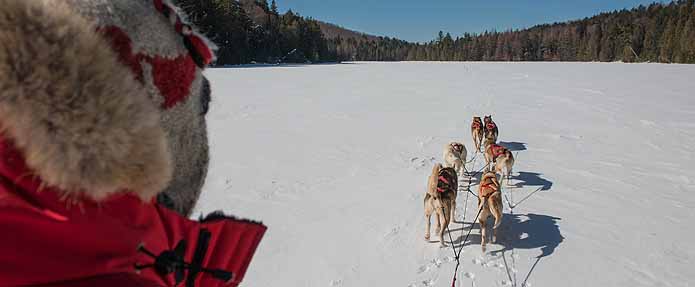 ¿QUÉ TE ESPERA EN ESTE VIAJE?Situado en la América profunda, totalmente alejado de los caminos más transitados y los lugares turísticos, nuestra estancia será en un acogedor lodge que ofrecerá a los amantes de la naturaleza el gozo de estar en contacto directo con el ecosistema del lugar, guiados de forma personalizada por un anfitrión de primera que nos transmitirá la verdadera esencia de la cultura y forma de vida canadiense. Serán días de paz y emociones, rodeados de ríos, cañones y espectaculares paisajes, y a poca distancia de hermosos parques como North Frontenac Park Lands, Bon Echo, Puzzle Lake y Algonquin Park.En tan sólo 8 días podremos conocer varios de los lugares más impresionantes de la Provincia de Ontario. Practicaremos una de las costumbres milenarias canadienses, la pesca en el hielo para obtener nuestra propia cena. También sentiremos el viento mientras conducimos vehículos todo terreno Quad ATV, caminaremos con raquetas entre bosques nevados, nos deslizaremos sobre la nieve en nuestro propio trineo de perros, y tendremos oportunidad de patinar sobre el hielo en pistas naturales de excepcional belleza. Por las noches podremos disfrutar de las estrellas al estar en una de las zonas con menor contaminación lumínica de toda la provincia de Ontario; y durante uno de los días visitaremos la ciudad capital de Canadá, Ottawa, con sus museos y su Canal Rideau, que al helarse forma una de las pistas de patinaje sobre hielo al aire libre más largas del mundo. Un viaje inolvidable que finalizará con la visita a las famosas Cataratas del Niágara y el Lago Ontario.Fechas 2022-23Del 28 de diciembre al 4 de enero  -  especial Fin de Año(salida desde España el 26 de diciembre llegando a Toronto el mismo día; y salida desde Toronto el 4 de enero, llegando a España el 5)Del 4 al 11 de febrero(salida desde España el 4 de enero llegando a Toronto el mismo día; y salida desde Toronto el 11 de enero, llegando a España el 12)Nota: a partir de tres personas, es posible ofrecer salidas en otras fechas a convenir.PLAN DE VIAJEDía 1. Vuelo de España a Toronto Llegada al aeropuerto internacional Toronto Pearson, y traslado por tierra hacia nuestro acogedor y cómodo lodge, donde nos alojaremos en habitaciones dobles de amplias camas durante las siguientes seis noches.Comidas libres durante el viaje.Alojamiento en el lodge, en habitaciones dobles.Día 2. Pesca en el hielo, patinaje sobre hielo y senderismo con raquetas Daremos los buenos días a través de los grandes ventanales de nuestra casa, con hermosas vistas a un paisaje único, en medio de un bosque nevado junto a un lago congelado.Después de desayunar, haremos un pequeño briefing del día; y aprenderemos sobre las costumbres locales y las diferentes actividades a realizar durante la jornada. Como primer paseo haremos una visita guiada de la propiedad, el lago y los alrededores. Nos relajaremos en un entorno idílico para coger energías para un día de diversión.La primera actividad será senderismo con raquetas de nieve. Nos sentiremos como si fuéramos pioneros mientras hacemos un sencillo trekking por diferentes lagos. Desde el lodge, nos dirigiremos a unas cataratas heladas a través de paisajes helados y vida salvaje.La segunda actividad será uno de los deportes predilectos de los canadienses de Ontario. Dependiendo de las condiciones del hielo, iremos a pescar delicioso pescado blanco sobre el lago congelado. Aprenderemos como hacer agujeros en el hielo en el lugar correcto; y prepararemos nuestra pesca del día en la cabaña de un pescador. Más tarde y ya de vuelta en la casa, degustaremos nuestra pesca refugiados del frio, junto al calor de nuestra chimenea.La tercera actividad es el patinaje sobre hielo. En Canadá, según las leyendas, los iroqueses (indígenas de la región) solían patinar, atando los huesos de los animales a sus zapatos con sandalias de cuero; y en la cercana Acadia, los exploradores franceses estaban patinando ya en 1604. El patinaje como deporte fue introducido en Canadá por oficiales de la guarnición británica en la década de 1840, y rápidamente ganó un fuerte seguimiento. Se pensó especialmente apropiado para niñas y mujeres, y por lo tanto se convirtió en un pasatiempo social importante.Desayuno, comida y cena en el Lodge.Alojamiento en Lodge.Día 3. Vehículo todo terreno Quad ATV y visita a Madawaska Provincial Park  Nos levantaremos con el espíritu canadiense a flor de piel. Nos dividiremos en dos grupos: un grupo hará la actividad de los Quad ATV, y el otro su actividad invernal preferida de las practicadas el día anterior. Tendremos una clase teórica y práctica sobre el uso de los vehículos todoterreno Quad ATV, para hacer una travesía de unas 3 horas. Nos espera una jornada entre espectaculares lagos y paisajes que nos ofrece el North Frontenac Park.Durante el recorrido estaremos acompañados de un guía, que nos llevará por caminos naturales al Brule Lake, con su pared de roca helada. Allí seguiremos los senderos del bosque a lo largo de arroyos y sobre lagos congelados, utilizando las raquetas para subir y disfrutar de las vistas.Por la tarde y estando ya todo el grupo reunido de nuevo, visitaremos el Madawaska Provincial Park, y cenaremos en un sitio típico canadiense.Desayuno y comida en el Lodge. Cena libre en Madawaska Provincial Park.Alojamiento en Lodge.Día 4. Práctica de actividad invernal preferida y trineo de perrosLuego de levantarnos sintiéndonos ya como verdaderos aventureros canadienses, nos dividiremos nuevamente en dos grupos, para durante la mañana realizar las actividades alternas del día anterior.Luego en la tarde ya todo el grupo junto, nos trasladaremos a las cercanías del Parque Provincial de Algonquin, para disfrutar de un emocionante recorrido en trineo de perros. Tras recibir unas indicaciones del guía, viviremos la experiencia del deslizamiento que, combinada con el movimiento de los perros sobre la nieve, nos dará una sensación de libertad y energía verdaderamente inolvidable. Una experiencia única donde solo escucharemos el crujir de la nieve al paso de nuestro trineo de perros. Desayuno, comida y cena en el Lodge.Alojamiento en Lodge.Día 5. Visita a Bon Echo Provincial Park o al Puzzle Lake Provincial Park, y senderismo con raquetas Bon Echo Provincial Park es un parque provincial en el sureste de Ontario al norte de Kaladar, aproximadamente a 6 kilómetros (3.7 millas) al norte de Cloyne. Presenta varios lagos, incluyendo parte del lago Mazinaw, el séptimo lago más profundo de Ontario. En la costa sureste de este lago está la enorme roca Mazinaw de 100 m de altura, que se eleva fuera del agua, y está adornada con muchas pictografías nativas. Las pictografías a menudo se confunden con los petroglifos, que son esculturas en roca, y diferentes de las pinturas rupestres que se encuentran en Mazinaw. El sitio de las pictografías de Mazinaw fue designado Sitio Histórico Nacional de Canadá en 1982, y allí podremos caminar con raquetas sobre la nieve.Dependiendo de las condiciones climáticas y del terreno, se podría combinar o sustituir la visita de Bon Echo por la del Puzzle Lake Provincial Park, con su variado terreno de acantilados de roca, bosques mixtos y numerosos lagos. Desayuno, comida y cena en el Lodge.Alojamiento en Lodge.Día 6. Visita a OttawaOttawa, la capital de Canadá, se encuentra en la orilla sur del río Ottawa y está dividida por el río Rideau y el canal Rideau. Es una ciudad bilingüe, con la mayoría de los lugareños hablando inglés y francés. También es una ciudad cosmopolita con presencia de culturas de todo el mundo, pero a la vez manteniendo intacta la cultura y el patrimonio de Canadá. Al igual que muchas ciudades capitales de todo el mundo, Ottawa tiene numerosas atracciones, y aunque un día no es suficiente para conocerlas todas, tendremos oportunidad de disfrutar algunas de las más representativas.Durante la mañana visitaremos la considerada como pista de patinaje en hielo al aire libre más larga del mundo, sobre una sección del Canal Rideau que se extiende por casi ocho kilómetros. La pista de patinaje está abierta las 24 horas del día, siendo un gran lugar de diversión familiar durante el día, así como un sitio idóneo pasar una velada romántica al anochecer. Y de acuerdo a las tradiciones locales, ninguna patinada a lo largo del Canal Rideau está completa sin una “Beaver Tail”, dulces de masa frita que se venden en los quioscos a lo largo de la pista de hielo, así como en el área de Byward Market.También haremos una visita al Parlamento, magnífico edificio en estilo del renacimiento gótico. Parlament Hill se encuentra en medio del centro de la ciudad con vistas al río Ottawa; y aparte de su función como centro de gobierno, también es una importante atracción turística. Está compuesto por tres edificios, así como un amplio jardín muy adornado. Los terrenos del complejo son el sitio de numerosas celebraciones nacionales, demostraciones y espectáculos.Para el lunch, nada mejor que dirigirse al mercado de la ciudad. Ottawa es un crisol de culturas, y esto se traslada a su cocina. Aquí se puede disfrutar de comida de todo el mundo, al igual que algunos clásicos canadienses y de la ciudad. Como se mencionó anteriormente, “BeaverTails” es imprescindible y viene con diferentes opciones de cobertura, que incluyen azúcar de canela, crema de chocolate con avellanas, mantequilla de maní y jarabe de arce. “Poutine” es otra especialidad local, un plato francés canadiense de patatas fritas, cuajada de queso y salsa. Entre las opciones internacionales, Ottawa es conocida por su excelente comida libanesa, china y vietnamita; e igualmente se ofrece cocina francesa, italiana y mediterránea en diversos restaurantes.En la tarde cada quien podrá visitar alguno de los múltiples museos de la ciudad, siendo los siete principales: National Gallery of Canada, Canadian Museum of History, Canada Science and Technology Museum, Canada Aviation and Space Museum, Canadian Museum of Nature, Canadian War Museum. Una vez saciadas las ansias culturales, emprenderemos el camino de regreso a nuestra casa. Desayuno en el Lodge, Comida y cena libre en Ottawa.Alojamiento en el Lodge.Día 7. Niágara on the Lake - Cataratas del Niágara. Hoy nos despedimos del fantástico bosque en el que hemos estado alojados durante estos días ya que, después del desayuno, saldremos rumbo a las Cataratas del Niágara. Situadas en el río Niágara, en la frontera entre los Estados Unidos y Canadá, con una anchura de 1.000 metros y 54 metros de caída, es uno de los espectáculos naturales más bellos del mundo. Antes de llegar a nuestro destino haremos una parada en la pintoresca población de “Niágara on the Lake”, donde tendremos tiempo para pasear por sus calles, quizás hacer algunas compras, y tomar uno de sus afamados vinos rodeados de un entorno de historia preservada. Esta ciudad está considerada por muchos como la más bonita de Ontario.  Localizada en la ribera del Rio Niágara del Lago Ontario, entre 1792 y 1796 Niágara on the Lake sirvió como capital de la colonia inglesa de Canadá Inferior, cuando su nombre todavía era Niágara. Además visitaremos la playa del Lago Ontario antes de alojarnos en el hotel. Luego tendremos tiempo libre para acercarnos a las cataratas y dar un paseo nocturno por los alrededores. Desayuno en el Lodge, Comida y cena libre en el camino.Noche en hotel.Día 8. Cataratas del Niágara - Vuelo de regresoDespués del desayuno y con nuestro equipaje preparado, tendremos tiempo para hacer una visita por los alrededores de las cataratas. A la hora acordada con el guía, volvemos al hotel para recoger el equipaje y dirigirnos al aeropuerto para nuestro viaje de regreso.Desayuno en el hotel. Comidas libres durante el viaje.Opcional: aquellos que quieran quedarse un día entero en la ciudad de Toronto pueden solicitar una modificación de su itinerario, para que Tierras Polares les cambie la fecha de regreso y les reserve alojamiento extra.Día 9. Llegada a EspañaNota: El itinerario descrito es orientativo, y se adaptará y modificará de acuerdo a las condiciones climáticas y de terreno que se den durante el viaje. Algunas actividades pueden ser sustituidas por otras, lo cual requiere de flexibilidad por parte del viajero. La ventaja que tenemos en este viaje, es que estaremos guiados de forma personalizada por un anfitrión de primera que sabrá aprovechar las condiciones de la zona en ese momento para hacer las actividades más idóneas. Si no están suficientemente congelados los lagos como para hacer la pesca sobre el hielo, se hará otra actividad como por ejemplo hacer canoa en alguno de los lagos; y así en cada una de las situaciones. Hay muchas actividades con las cuales podremos disfrutar la belleza del invierno canadiense, y nuestro guía estará listo para ofrecernos la experiencia más espectacular para las condiciones que nos toquen durante los días del viaje. Él sabrá transmitirnos la verdadera esencia de la cultura y forma de vida canadiense, en una época del año tan singular como es el invierno. Nota importanteLa ruta puede sufrir modificaciones debido a la evolución de la pandemia Covid-19. La información del viaje aquí reflejada corresponde a un escenario de normalidad, por lo tanto debe ser considerada como provisional. Os informaremos de la posible necesidad de hacer una PCR o la actualización de cualquier otro requerimiento del país al solicítarnos más información.Esta ruta es un viaje de Tierras Polares. Ha de ser considerado como una expedición, donde pueden ocurrir circunstancias imposibles de prever, como mal tiempo. Conserva todos los componentes de aventura y descubrimiento presentes en nuestros viajes.El orden de las actividades puede no coincidir con el expuesto.La ruta es orientativa, y está sujeta a modicaciones y variaciones sobre el terreno debido a causas climatológicas, de la mar, del hielo, logísticas o técnicas, que requieren flexibilidad por parte del viajero.PRECIO2.495€    * (grupo de 4 a 7 personas)
*Suplemento de 700€ por persona para la salida especial de Fin de Año.Este importe tan alto se debe a que los billetes aéreos para trasladarse a Canadá en las fechas de las fiestas decembrinas están a unos precios muy elevados.INCLUYE / NO INCLUYEINCLUYEVuelos de Barcelona/Madrid–Toronto, ida y vuelta. Todos los traslados desde/hasta aeropuerto Toronto según programa.Todas las actividades descritas en el programa.6 noches de alojamiento en casa privada en el bosque, y 1 noche en hotel.Desayunos, comidas y cenas que aparecen como incluidas según programa: 7 desayunos (días 2 al 8), 4 lunch (días 2 al 5), tres cenas (días 2, 4, y 5).Préstamo de equipamiento polar necesario para realizar las actividades: botas especiales para el frío, raquetas, patines, etc. Todos los transportes durante los días de ruta de acuerdo al programa.Entrada de los vehículos a los Parques.Seguro de viaje multiaventura.Guía local de habla castellana.NO INCLUYETasas aéreas y gastos de emisión de los billetes aéreos (aprox. 380-550€).Gestión del Electronic Travel Authorization, eTA (7$ canadiendes, aprox 5,5€)Equipamiento para el frío fuera de las actividades especificadas.Comidas en el día de vuelo de ida, y las no especificadas en el apartado ‘Incluye’.Propinas, bebidas y gastos personales.Suplemento en caso de no completarse un grupo de mínimo 4 viajeros Gastos derivados de la climatología adversa o del retraso de vuelos.Cualquier supuesto no especificado en el apartado ‘Incluye’.PUNTOS FUERTES DEL VIAJERecorrer algunos de los Parques Provinciales más emblemáticos de la provincia de Ontario en Canadá. Realizar un paseo con trineos de perros que conduciremos nosotros mismos. Abrirnos paso en el bosque en una travesía con raquetas de nieve.Disfrutar de la hospitalidad y atención exclusiva de un guía local, verdadero experto de la región pues vive allí desde hace años, y de perfecta habla castellana pues es de origen español.Patinar sobre hielo en lagos helados, y en una de las pistas de hielo natural al aire libre más larga de todo Canadá.Divertirnos en un safari con vehículo todo terreno Quad ATV, viviendo una auténtica aventura canadiense.Aprender la técnica de pesca en el hielo.Visitar el espectáculo colosal del lado canadiense de las Cataratas del Niágara, con vistas al lado estadounidense y a la bella población de Niagara on the Lake.Alojarnos en medio de los bosques de Ontario, alejados de todo y de todos, con vistas a un lago congelado, en una acogedora casa local con todas las comodidades típicas de Norteamérica.POR QUÉ VIAJAR CON TIERRAS POLARESPIONEROS DE LA AVENTURA EN EL ÁRTICO. Desde 1985, Ramón Larramendi, explorador polar fundador y director de Tierras Polares, no ha parado de explorar y crear nuevas rutas. Nuestros viajes de aventura en Groenlandia, Islandia, Noruega y Laponia son pioneros en nuestro país.EXPERTOS EN AVENTURA. Nuestros viajes son fruto de la experiencia de casi 30 años en el mundo de la aventura y miles de viajeros que ya han compartido nuestra pasión. Disponemos de logística propia en Groenlandia, Islandia y Noruega que nos permite ofrecer viajes originales a precios muy buenos, con la mayor garantía de adaptación al cambiante medio ártico y donde la seguridad es nuestra prioridad.EMPRESA RESPONSABLE Y COMPROMETIDA. Queremos promover cambios reales y por ello financiamos y organizamos el Proyecto Trineo de Viento, para desarrollar el primer vehículo limpio de investigación científica polar, y SOS Thule, un plan de desarrollo de la mítica región de Thule para impedir que se pierda una cultura milenaria. Cuando viajas con nosotros apoyas estos proyectos.GRUPOS REDUCIDOS. Nuestros grupos suelen ser de 7 u 8 viajeros, y un máximo de 12. Nuestro estilo es casi familiar, flexible, con un ambiente de colaboración y participación como si de un grupo de amigos se tratase, con muchas ganas de pasarlo bien.  DESCUENTO SI YA HAS VIAJADO CON NOSOTROS de un 2% si haces tu 2º o 3º viaje, un 3% si es tu 4ª o 5ª vez...y si son más veces, condiciones muy especiales. PRECIOS SIN SORPRESAS. Incluimos en nuestros ajustados precios prácticamente todos los gastos y actividades de aventura de tu viaje, y si viajas solo no tendrás que pagar más.UNA GRAN COMUNIDAD VIAJERA. Con decenas de miles de viajeros, nuestro Facebook es una de las mayores comunidades de viajes que existen en nuestro país; un lugar donde compartir, informarte o ganar premios polares. www.facebook.com/tierraspolaresviajesINFORMACIÓN IMPORTANTE SOBRE ESTE VIAJETamaño del grupoEl viaje se realizara con un mínimo de 4 personas y máximo de 7, acompañados por un guía local, verdadero experto de la región pues vive allí desde hace años, y de perfecta habla castellana pues es de origen español. Aunque los grupos suelen llenarse, en caso de no llegar al mínimo y tener un grupo de 3 personas se aplicará suplemento de 250€ por persona. El número reducido de participantes hace que realmente haya un trato estrecho y casi familiar entre los miembros del grupo, con un excelente ambiente. Además, contaremos con la esmerada atención personalizada y detallista de un anfitrión de primera, que nos transmitirá la verdadera esencia de la cultura y forma de vida canadiense, todo lo cual contribuye a hacer sentir que estamos viajando en familia. Condición físicaEl viaje es asequible para cualquier persona activa, amante de la vida al aire libre y dispuesto a realizar actividades invernales.Tipo de viaje y nivel Viaje de aventura. Nivel fácil. Las jornadas oscilan entre las 2 y las 5 horas de actividad, a un ritmo suave, con paradas frecuentes. El guía adaptará el ritmo en función del grupo y de las condiciones climatológicas.Las actividades Adaptamos las actividades para todo tipo de público incluyendo familias con niños (a partir de 8 años y altura minina de 1,20 metros).Las travesías raquetas serán sencillas y por lugares de fácil acceso. La excursión en trineo de perros será realizada con un guía local experto.Trineo de perrosLos participantes se alternarán en la conducción. Cada persona es responsable de su conducción y del trineo con sus perros.Dependiendo del estado de la nieve/hielo, el guía decidirá la realización o no de la actividad.Vehículo todo terreno Quad ATVPara conducir una ATV hay que ser mayor de edad y estar en posesión del permiso de conducir B.  Para las inscripciones en grupos y familias, la mitad de los participantes deben de poseer los requisitos para la conducción. Van 2 personas en cada moto. Edad mínima recomendadaLa edad mínima es de 8 años (mínimo 1,20 metros). Todos los menores de 18 deberán estar acompañados por sus padres o tutores legales.En nuestra ruta suelen participar pequeños grupos de amigos y familias cuyos hijos son apasionados de las actividades de aventura y del contacto directo con la naturaleza. Si vas a viajar en familia, el equipo de Tierras Polares puede aconsejaros y daros más detalles sobre esta aventura.Los vehículosEl viaje se realiza en un vehículo que conducirá el guía. Los recorridos serán por carreteras asfaltadas en la mayoría de los casos. Los periodos de conducción están estudiados para ser optimizados e intercalados con actividades y evitar recorridos largos.Los alojamientos Durante casi todas las noches del programa se pernocta en un acogedor Lodge. Se trata de una obra fantástica de arquitectura canadiense, integrada en medio del ecosistema natural. Está rodeada de lagos, ríos y cañones. Lo más destacable son sus impresionantes vistas del lago, altísimos techos, vigas de madera, y amplios ventanales. Aquí podremos experimentar el verdadero significado de “en mitad de ninguna parte”. Se duerme en habitaciones dobles con baños compartidos, y las camas son muy amplias, al igual que todos los espacios del alojamiento, las áreas comunes, etc. En la noche en las Cataratas del Niágara, se duerme en un hotel de categoría 3 o 4 estrellas con ubicación céntrica, cercano a las cataratas. Habitaciones dobles con baño privado.Clima, temperatura y horas de luzLa temperatura oscila en esta época del año entre los -9ºC y los -3ºC, aunque en algunas ocasiones la temperatura podría ser un poco más baja.En esta época tendremos unas diez horas y media de luz al día.La alimentación Todas las comidas excepto las indicadas en “no incluye”, están incluidas.En varios de los días del programa, por el día llevaremos una dieta tipo picnic y por la noche cenaremos en nuestro lodge. Se intenta aportar productos típicos locales.A continuación os indicamos un listado de posibles comidas que nos podremos encontrar:Desayuno: Huevos, bacon, cereales, fruta, yogur, tostadas, café té y zumos.Comida (tipo picnic): embutidos variados, conservas, chocolate, frutos secos, galletas, barritas de cereales, panes variados…Cena: Comidas y guisos elaborados y para todos los gustos: pasta, pescado, costillas, pizza, carne asada con verduras…El supermercado más cercano está a media hora de nuestra Lodge, por lo que si necesitas de algún producto en especial, aconsejamos adquirirlo a la llegada a Toronto. Las tareas comunes Esta ruta, como todas las de Tierras Polares, tiene un espíritu de colaboración e integración. Las tareas como ayudar y limpiar antes y después de la cena, recoger habitaciones, etc., se realizarán por igual entre todos los participantes del viaje, incluido el guía que además coordinará las tareas.GuíaLa misión del guía es mostrar el camino al grupo, velar por su seguridad y solucionar los problemas que surjan. Puede cambiar la ruta o una etapa por motivos meteorológicos, logísticos, de estado del hielo o por razones de seguridad de los viajeros.En este viaje nuestro guía será un español que vive en la región de Ontario desde hace muchos años. Con tu trato detallista y servicial, y su gran calidad humana, será el anfitrión perfecto de esta aventura, revelándonos los secretos solo conocidos por los locales y enseñándonos una Canadá que la mayoría de los propios canadienses ni siquiera conocen.Concurso de fotografía, vídeo y relato cortoTierras Polares organiza cada año un concurso de fotografía, vídeo y relato corto entre todos los viajeros que hayan realizado alguna de nuestras rutas. Prepara tu cámara y tu imaginación si quieres participar: la foto más divertida, el relato más original o el vídeo que mejor refleje vuestro espíritu de exploración pueden ser los ganadores. Las bases del concurso serán publicadas en www.tierraspolares.es y os mantendremos informados para que todos podáis participar.Ramón Larramendi y Tierras Polares, pioneros del viaje de aventuraRamón Larramendi, fundador y director de Tierras Polares, comenzó su andadura polar en 1985 con la expedición Transislandia85. Cuando en España prácticamente nadie soñaba con viajar a los Polos, Ramón emprendía su primera aventura sobre los hielos perpetuos, realizando una travesía con esquíes y pulkas de  a través de los tres glaciares más importantes de Islandia, que le convirtieron ya a sus 19 años en el primero en realizarla a nivel mundial. Todavía hoy es la expedición española más importante realizada en Islandia. Ese fue el comienzo de una frenética actividad de expediciones por todo el ártico que le llevarían de los 20 a los 23 años a ser el primer español en realizar el cruce de Groenlandia de este a oeste con esquíes y la navegación en kayak de los  de costa noruega.Tierras Polares fue creada por Larramendi tras completar la Expedición Circumpolar 1990-93, un viaje de exploración de 14000 Km en trineo de perros y kayak desde Groenlandia hasta Alaska durante tres años continuados de viaje. Esta expedición, realizada por él con tan solo 24 años, está considerada la expedición española más importante del S.XX y fue merecedora de un extenso artículo en la edición mundial de National Geographic en 1995. La idea de Ramón, al crear Tierras Polares, era compartir la enorme riqueza de su experiencia creando un tipo de agencia y de viaje inexistente en la época. Una agencia que hiciese accesible sus vivencias y las increíbles maravillas naturales que había disfrutado en el ártico y de ese modo, hacernos más conscientes de la necesidad de preservar ese tesoro todavía intacto con un tipo de viaje de descubrimiento inspirado en el espíritu de la exploración polar. Actualmente en España, un país de escasa tradición polar, las rutas de aventura que él ha creado, se han convertido en la oferta pionera a destinos polares de nuestro país.Larramendi también colabora como especialista polar en programas como Al filo de lo Imposible, como miembro de la expedición de los primeros españoles en llegar al Polo Norte, o con su amigo Jesús Calleja. Su gran pasión por la exploración polar sigue viva en el proyecto “Trineo de Viento”, el primer trineo eólico del mundo, creado e ideado por él, que ha permitido batir récords de velocidad en los rincones más remotos de Groenlandia y la Antártida y que funciona como laboratorio móvil “0” emisiones para las regiones polares.Más información sobre Ramón Larramendi:www.ramonlarramendi.comfacebook: /ramonlarramendi/twitter: @RamonLarramendiINFORMACIÓN ÚTIL PARA EL VIAJERODesfase horario La diferencia horaria con nuestro país es de 6 horas. A las 12 del mediodía en España son las 6 de la mañana en Toronto. Idioma En Canadá hay dos idiomas oficiales: el Inglés, hablado por la mayor parte de la población, y el Francés, hablando únicamente en la provincia de Quebec. La lengua materna de Ontario es el inglés, aunque también encontramos una gran mayoría de habla francesa.MonedaEn Canadá se utiliza el Dólar Canadiense (CAD).Cambio1 Euro= 1,35 Dólar Canadiense (Octubre 2022)Puedes consultar el tipo de cambio actual aquí: https://www.riacurrencyexchange.es /?pc=tierraspolaresEsta web, además, es una de las mejores opciones si quieres cambiar dinero antes del viaje. Para residentes en territorio español (Península y Baleares), pueden enviarte el dinero a tu casa (lo pides a través de su web, lo pagas y te lo mandan de forma segura), y también puedes recogerlo en una de sus oficinas, reservándolo previamente aquí en su web. Introduce en el apartado "Código promocional" el código POLARES y de esa forma disfrutarás además de un descuento especial.Efectivo necesario para el viajeNo es necesario llevar una gran cantidad de dinero en efectivo ya que casi todos los gastos están incluidos en el precio del viaje y es posible pagar con tarjeta de crédito o débito en prácticamente cualquier establecimiento sin límite mínimo de consumo. No obstante es recomendable llevar algo de dinero en euros por si acaso, o mejor aún ya cambiados a dólares canadienses. Es posible encontrar cajeros Visa y MasterCard en las ciudades y en los aeropuertos. Consulta en tu banco el tipo de cambio y las comisiones aplicadas.Documentos necesariosPara viajar a Canadá es necesario el pasaporte de nuevo formato digital (foto impresa en página) en vigor. También es necesaria la emisión de la Autorización Electrónica de Viaje (Electronic Travel Authorization, eTA) antes de emitir los billetes aéreos. IMPORTANTE: Los viajeros son responsables de tener toda la documentación antes del inicio del viaje. Puedes encontrar más información respecto a esta autorización de viaje en el siguiente enlace: http://www.cic.gc.ca/english/visit/eta-start-es.asp Vacunas y consideraciones de saludLas regulaciones y restricciones de cada país van actualizándose constantemente, por lo que se avisará en caso de alguna novedad al respecto.Adicionalmente a los equipos y vestimenta recomendada en nuestra ficha del viaje, te pedimos que incluyas en tu equipaje varias mascarillas, y al menos un bote pequeño de gel hidroalcohólico, para poder utilizarlo cuando sea necesario.Para todos nuestros destinos nos ceñimos a las regulaciones y normativas implementadas por las autoridades oficiales del país que visitamos. Nos mantenemos constantemente al día para tener siempre la información más actualizada al respecto, pues ésta se va modificando y reevaluando constantemente, y te invitamos a que tú también revises la información en los respectivos websites oficiales. Medicinas
Llevamos un botiquín, pero recomendamos llevar artículos de uso personal como medicinas si se sigue algún tratamiento o se es propenso a alguna dolencia en particular, artículos para el cuidado de los pies, como vaselina o piel artificial, tiritas, analgésicos, etc.Electricidad 120V, 60 Hz.Telefonía En caso de tener que estar comunicado, aunque existen acuerdos de roaming entre operadores canadienses y españoles, recomendamos comprar una tarjeta al llegar a Canadá.Equipaje Las compañías aéreas permiten 23kg de equipaje facturado, pero es aconsejable limitarlo a aproximadamente 18kg para poder añadir después material común desde España. A estos 18kg se pueden añadir 10kg de equipaje de mano. En caso de que el equipaje se extravíe o se dañe durante un vuelo, es fundamental que se acuda al mostrador de la compañía aérea para reclamar con el código P.I.R (Parte de irregularidad en el equipaje, código de barras que dan en la facturación de la maleta) antes de salir del aeropuerto, requisito necesario para la tramitación por parte de la compañía aérea y para solicitar posible cobertura del seguro (MAPFRE) y consultar fecha prevista de entrega. MATERIAL PROPORCIONADO POR TIERRAS POLARESTierras Polares facilitará el material necesario para la realización de las actividades descritas en el programa:Botas especiales para el fríoRaquetasPatinesEquipo de protección para Quad ATV (casco, etc)MATERIAL RECOMENDADO PARA TU VIAJERecomendamos repartir todo el equipaje en 2 bultos:Una mochila o bolsa de viaje, donde transportar la mayor parte de nuestro equipaje y ropa.Una mochila pequeña de día (20- de capacidad) en la que se llevará agua y el picnic para cada una de las excursiones, crema solar, cámara de fotos, ropa impermeable, etc.Nota: Es muy importante que toda la ropa sea de secado rápido. Por lo tanto el algodón está absolutamente desaconsejado y optaremos por fibras sintéticas, que son las que más rápido secan.Cabeza Gorro de lana o forro polar (preferiblemente Windstopper)Bufanda tubular o “buff”Pasamontañas (actividades de Quad ATV y trineo)Gafas de solCuerpo Dos camisetas térmicas de manga larga Chaqueta de forro polar Anorak acolchado ligero con relleno de fibra (no plumas)Chaqueta impermeable y transpirable de montaña (Goretex u otra membrana similar)Parka gruesa para abrigo extra (opcional)Ropa interior de fibra sintéticaMallas térmicas largas Pantalones de trekking de invierno, o tipo esquí impermeables con relleno de fibraPantalones impermeables y transpirables de montaña (Goretex u otra membrana similar) Polainas (Gaiters) Manos Guantes de forro polarGuantes impermeables de esquí o de montaña (Goretex u otra membrana similar) con relleno de fibraManoplas invernalesPies Calcetines finosCalcetines gruesos y altos de fibra sintética o de lana Botas de trekking fuertes y abrigadas, impermeables y transpirablesBotas apres ski (opcional)Zapatillas ligeras de deporteZuecos ligeros tipo “Crocs” para estancia en los alojamientosArtículos de aseo Crema de protección solar y labialTapones para los oídos Traje de bañoBotiquín personalEquipo de progresiónMochila de día 20-30 litros para las excursiones de díaUn par de bastones (con rosetas de nieve)Linterna frontalTermo (1 litro)Nota: Ésta no es una lista exclusiva. Añadir a ella artículos de aseo habituales y ropa cómoda para los alojamientos o en visitas y cenas en las ciudades.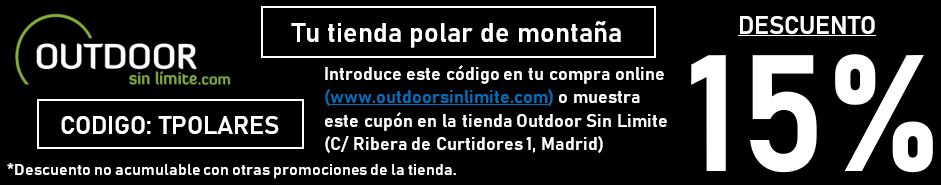 SUGERENCIAS DEL VIAJEEquipaje en cabinaA la ida se recomienda llevar en cabina, además de la documentación, la ropa imprescindible repartida entre lo que llevemos puesto y lo que llevemos en el equipaje de mano (en mochila de 20-): botas y pantalones de trekking, camiseta térmica, forro polar y chaqueta tipo Gore-Tex puestos; pantalones impermeables, gafas, gorro, guantes y otros objetos que te parezcan importantes, en el equipaje de mano. En un caso de extravío o retraso del equipaje, tendrías al menos todo lo necesario para poder comenzar el viaje. El equipaje de mano debe ser de un peso máximo de 8 kg y cuyas dimensiones no excedan de 55x40x23 cm. Recomendamos consultar las limitaciones de equipaje de mano con la aerolínea correspondiente.Dónde equiparnosTierras Polares y Ramón Larramendi van equipados en sus expediciones con ropa polar Grifone (www.grifone.com) y material Altus (www.altus.es) que recomendamos para tu viaje. Si necesitas comprar material, visita nuestra tienda polar Outdoor sin límite (www.outdoorsinlimite.com)  C/ Ribera de Curtidores nº 1 Madrid y benefíciate de un 15% de descuento con nuestro código: TPOLARESCómo cambiar monedaSi eres residente en territorio español (Península o Baleares) y quieres cambiar dinero antes del viaje, una de las mejores opciones es Ria, una empresa que se encarga de enviarte el dinero a tu casa (lo pides a través de su web, lo pagas y te lo mandan de forma segura), aunque también puedes recogerlo en una de sus oficinas, reservando previamente aquí en su web. Si decides utilizar este servicio de cambio de dinero, introduce en el apartado "Código promocional" el código POLARES y, de esta forma, disfrutarás de un descuento. Ria cuenta con oficinas en Madrid, Barcelona, Valencia, Palma de Mallorca y Torremolinos (Málaga). El envío a tu domicilio es gratuito para importes de más de 200 € (menos de 200 euros tiene un coste de 8 €) y puedes pedir cambio en diferentes monedas en un solo pedido. El código promocional de descuento te servirá para este viaje o para otros. Puedes consultar aquí en su web toda la información: https://www.riacurrencyexchange.es/?pc=tierraspolaresRESERVAS Y FORMAS DE PAGOPara la reserva se debe realizar un depósito del 40% del importe total del viaje. La cantidad restante debe abonarse como mínimo 15 días antes de la salida, si no, consideramos la reserva anulada. El pago se hará mediante transferencia bancaria de tu cuenta corriente personal a la c/c de: VIAJES TIERRAS POLARES BANCO SABADELL: ES53 0081 2042 7800 0334 0741 SWIFT/BIC: BSAB ESBBLA CAIXA: ES65 2100 2281 150200309320SWIFT/BIC: CAIXESBBXXXBANCO POPULAR (TARGO BANK): ES81 0216 0476 13 0600317305 SWIFT/BIC: POHIESMMBBVA: ES29 0182 2015 2802 0162 9312SWIFT/BIC: BBVAESMMEn el apartado “Observaciones” del impreso de transferencia debéis especificar el/los nombres de los viajeros, la fecha y el nombre del viaje (nombre(s)/viaje/fecha). Otras formas de pago: Tarjeta de crédito/débito previa firma de una autorización, que se puede solicitar a la oficina de Tierras Polares y reenviarla cumplimentada por fax o por e-mail o mediante comercio seguro en el siguiente enlace: https://tierraspolares.es/tpv/tpv-tp.php   Tarjeta VISA del grupo GEA. Es imprescindible que enviéis un e-mail a info@tierraspolares.es o un fax de cada transferencia a la oficina (Fax: 91 366 58 94). WhatsApp (663.387.771)El justificante bancario de la transferencia es, a todos los efectos, un documento legal equivalente a una factura.SEGURO DE VIAJETierras Polares, en su labor como organizador de viajes de aventura y expediciones, incluye en el precio un seguro de viaje multiaventura válido para el ámbito europeo diseñado específicamente para el tipo de actividad que desempeña, garantizando a sus viajeros  la total tranquilidad y seguridad durante la realización del viaje. Es necesario advertir, no obstante, que Tierras Polares solo ejerce de intermediario en la contratación del seguro. En caso de tener que realizar cualquier trámite posterior a la contratación de éste, dichas gestiones deberán ser llevadas a cabo directamente entre el viajero y la compañía aseguradora. Tierras Polares no está autorizada a realizar dichas gestiones dado el carácter intransferible de las pólizas contratadas. Invitamos a todos los viajeros a leer atentamente las condiciones y coberturas de la póliza. Las personas mayores de 84 años no son asegurables.SEGURO OPCIONAL (AMPLIACIÓN DE CANCELACIÓN) Por otra parte, debido a que tanto las compañías aéreas como los proveedores de servicios tienen condiciones de anulación muy estrictas, Tierras Polares pone a disposición de sus viajeros una póliza especial de gastos de anulación. La formalización de este seguro deberá hacerse en el mismo momento de hacer la reserva del viaje. Consultar con  el personal de la oficina para más información.Condiciones Generales https://tierraspolares.es/wp-content/uploads/2021/10/CONDICIONES_GENERALES_DE_VIAJE_COMBINADO_OCTUBRE2021.pdfFILOSOFÍATierras Polares nace para hacer accesibles a todas las zonas más remotas del Ártico y el Antártico, con un tipo de viaje de descubrimiento inspirado en el espíritu de la exploración polar. Todas nuestras rutas son activas, nos gusta viajar de un modo natural, silencioso, simple y autónomo, a pie, en kayak, con esquíes, perros, canoa, bici… por zonas poco o nada transitadas. Tenemos diferentes niveles y tipos de viaje con propuestas para todos: desde viajes de aventura con trekking suaves realizables por cualquier persona activa amante de la naturaleza hasta viajes de exploración mucho más exigentes. Para ofrecer los mejores viajes diseñamos personal y artesanalmente nuestras propias rutas, que son originales y fruto de una búsqueda constante de los rincones más bellos y las zonas más interesantes. Nos gusta ser pioneros y por ello, en muchas ocasiones, proponemos rutas o zonas que no ofrece ninguna otra agencia del mundo. Organizamos la mayoría de las rutas directamente sobre el terreno. Todo esto implica una enorme complejidad logística cuya resolución vemos como un aliciente, un reto y parte del espíritu de exploración. Nos gusta colaborar estrechamente para ello con la población local. Cuando en muchos lugares del mundo la masificación impide disfrutar plenamente de los rincones más maravillosos de nuestro planeta, el ártico es una bocanada de aire fresco. Un lugar en el que encontrarse a otro ser humano es todavía una alegría por lo poco habitual, y donde la fuerza de la naturaleza salvaje, cada día menos accesible en el resto del mundo, sigue siendo allí omnipresente. Nuestros grupos son pequeños, ya que creemos que, además de la belleza del lugar y lo interesante de la actividad, es igual de importante el espíritu y el tamaño del grupo. Nuestro estilo es casi familiar, flexible, con un ambiente de colaboración, integración y participación como si de un grupo de amigos se tratase, con muchas ganas de pasarlo bien y donde el humor es siempre bienvenido. Los grupos van acompañados por nuestros guías, obsesionados con la seguridad y con la firme intención de que todos y cada una de las rutas que hacemos sea un viaje único y una experiencia inolvidable. Tierras Polares fue creada por Ramón Larramendi tras completar la Expedición Circumpolar 1990-93, un viaje de exploración de 14000 Km. en trineo de perros y kayak desde Groenlandia hasta Alaska durante tres años continuados de viaje, para compartir la enorme riqueza de su experiencia creando un tipo de agencia y de viaje inexistente en la época. Una agencia que hiciese accesible las vivencias que él había tenido y las increíbles maravillas naturales que había disfrutado en el ártico y de ese modo, hacernos más conscientes de la necesidad de preservar ese tesoro todavía intacto.OBSERVACIONESNuestros viajes son activos y es muy importante informarse si el tipo de viaje que se va a realizar así como el nivel de dificultad se ajusta a nuestras expectativas y forma física. Se trata de viajes en grupo en lugares únicos que demandan la necesidad de respe- to hacia otras culturas y también a nuestros compañeros de viaje. Las rutas por las que transcurren nuestros viajes son remotas, el estilo de vida puede ser muy diferente al nuestro y los acontecimientos, en su más amplio sentido, mucho menos predecibles que en unas vacaciones convencionales. La naturaleza de nuestros viajes deja por definición una puerta abierta a lo inesperado, y esta flexibilidad -necesaria e imprescindible- va a exigir de ti que te comportes como viajero y no como turista vacacional. Viajar por países cercanos a los polos hace que los itinerarios previstos sean proyectos de intención y no algo inmutable. En nuestro viaje pueden suceder imprevistos debidos a la climatología y los fenómenos naturales del país, como encontrar carreteras cortadas por mal estado de las vías debido a avalanchas, hielo o erupciones volcánicas, ríos muy caudalosos imposibles de vadear, retrasos en vuelos debidos a la climatología o ceniza en el aire, abundantes icebergs o viento fuerte que impidan la navegación. Las condiciones climatológicas y del hielo, la particularidad de unas infraestructuras escasas, los medios de transporte, los retrasos en aviones o barcos y otros factores impredecibles, pueden provocar cambios y requieren cierta flexibilidad. No es habitual que un itinerario sea sustancialmente alterado pero, si fuera necesario, el guía de nuestra organización decidiría cuál es la mejor alternativa a seguir. Nuestros viajes, realizados con anterioridad por nuestro equipo, reflejan un EQUILIBRIO que permite disfrutar de unas condiciones de comodidad generalmente suficientes, con la satisfacción de compartir UN VIAJE ÚNICO. Habrá jornadas realmente placenteras, pero en otras prescindiremos de ciertas comodidades para entrar de lleno en los lugares más inaccesibles y exclusivos. Llegar donde la naturaleza es íntima y grandiosa supone, en ocasiones, pernoctar en lugares sin el confort del mundo occidental o dormir en tiendas de campaña durante varios días, prescindir a veces de la ducha, circular por malas carreteras y pistas polvorientas, o navegar y desplazarnos a bajas temperaturas... Nuestros viajes son para vivirlos comprometidos desde la participación activa y no como espectador pasivo. Al realizar una ruta de VIAJES TIERRAS POLARES no te sentirás un turista más en un circuito organizado tradicional, sino un miembro integral de un viaje lleno de emoción y, a veces, susceptible a lo inesperado y A LA AVENTURA. Esperamos que compartas con nosotros este concepto de viajar. EL VIAJERO DECLARA participar voluntariamente en este viaje o expedición y que es consciente de que participa en un viaje a un país extranjero de características diferentes a su país de origen, recorriendo y visitando zonas alejadas y remotas de un país; con estructura y organización, a todos los niveles, distinta a la que puede estar acostumbrado en su vida habitual. Por tanto EL VIAJERO DECLARA que es consciente de los riesgos que puede correr durante la realización de las actividades descritas (montar a caballo, escalada, glaciares, etc.) y de aquellos sucesos eventuales como pueden ser: fuerzas de la naturaleza, enfermedad, accidente, condiciones de vida e higiénicas deficientes en algunos casos y circunstancias, terrorismo, delincuencia y otras agresiones, etc. Sabiendo el viajero que no tendrá acceso en algunos casos a una rápida evacuación o asistencia médica adecuada o total. EL VIAJERO DECLARA que es consciente del esfuerzo que puede suponer un viaje de estas características, y está dispuesto a asumirlos como parte del contenido de este viaje de aventura, aceptando igualmente el hecho de tener que colaborar en determinadas tareas propias de un viaje tipo expedición como pueden ser a título de ejemplo: desatascar vehículos de cunetas, participar en los montajes y desmontajes de campamentos y otras tareas cotidianas y domésticas propias de un viaje participativo y activo de aventura. Es importante indicar que en un viaje de grupo y característico de aventura, la buena convivencia, las actitudes positivas, buen talante y tolerancia entre los miembros que componen el grupo y ante los contratiempos y dificultades que puedan presentarse son muy importantes para la buena marcha y éxito del viaje, advirtiendo que estos problemas de convivencia pueden surgir. EL VIAJERO ACEPTA VOLUNTARIAMENTE todos los posibles riesgos y circunstancias adversas sobre la base de todo lo expuesto anteriormente, incluidos, enfermedad o fallecimiento; eximiéndose VIAJES TIERRAS POLARES y cualquiera de sus miembros o empleados de toda responsabilidad, a excepción de lo establecido en las leyes por cualquier hecho o circunstancia que se produzca durante el viaje o expedición. EL DISFRUTE Y LA EMOCIÓN DE UN VIAJE DE AVENTURA deriva en parte de los riesgos, dificultades y adversidades inherentes a esta actividad. EL VIAJERO DECLARA Y ACEPTA las condiciones generales y particulares del programa-viaje-expedición y cumple todos los requisitos exigidos para el viaje.Para más información:Viajes Tierras PolaresC/ Cava Alta, 17 28005 MadridTel.: 91 364 16 89  Fax: 91 366 58 94E-mail: info@tierraspolares.es www.tierraspolares.es